ATZINUMS Nr. 22/10-3.9/63par atbilstību ugunsdrošības prasībāmAtzinums iesniegšanai derīgs sešus mēnešus.Atzinumu var apstrīdēt viena mēneša laikā no tā spēkā stāšanās dienas augstākstāvošai amatpersonai:Atzinumu saņēmu:20____. gada ___. ___________DOKUMENTS PARAKSTĪTS AR DROŠU ELEKTRONISKO PARAKSTU UN SATURLAIKA ZĪMOGU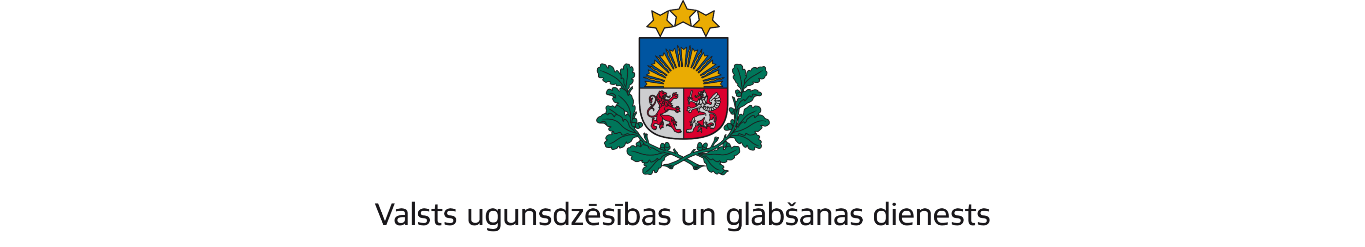 VIDZEMES REĢIONA BRIGĀDETērbatas iela 9, Valmiera, LV-4201; tālr.: 64233468; e-pasts: vidzeme@vugd.gov.lv; www.vugd.gov.lvValmieraBiedrība ”Avantis”(izdošanas vieta)(juridiskās personas nosaukums vai fiziskās personas vārds, uzvārds)01.06.2022.Reģistrācijas Nr.40008070114(datums)(juridiskās personas reģistrācijas numurs vai fiziskās personās kods)Blaumaņa iela 38/40 - 1, Rīga, LV-1011(juridiskās vai fiziskās personas adrese)1.Apsekots: Viesnīca “Stadium Hotel”(apsekoto būvju, ēku vai telpu nosaukums)2.Adrese: Jāņa Daliņa iela 2, Valmiera, Valmieras novads, LV-42013.Īpašnieks (valdītājs): SIA “Valmieras Olimpiskais centrs”, Reģistrācijas (juridiskās personas nosaukums vai fiziskās personas vārds, uzvārds)Nr.54103025871, Čempionu iela 2, Valmiera, Valmieras novads, LV-4201(juridiskās personas reģistrācijas numurs vai fiziskās personas kods; adrese)4.Iesniegtie dokumenti: Anetes Vancevičas (apliecības Nr. OR 000044) iesniegums5.Apsekoto būvju, ēku vai telpu raksturojums: SIA “Valmieras Olimpiskais centra” viesnīcas “Stadium Hotel” telpas ir aprīkota ar automātiskās ugunsgrēka atklāšanas un viesnīcas “Stadium Hotel” telpas ir aprīkota ar automātiskās ugunsgrēka atklāšanas un trauksmes  signalizācijas sistēmu, balss ugunsgrēka izziņošanas sistēmu, dūmu un karstuma trauksmes  signalizācijas sistēmu, balss ugunsgrēka izziņošanas sistēmu, dūmu un karstuma izvades sistēmu, iekšējiem ūdensvada krāniem un ugunsdzēsības aparātiem. Evakuācijas izvades sistēmu, iekšējiem ūdensvada krāniem un ugunsdzēsības aparātiem. Evakuācijas ceļi brīvi un izejas viegli atveramas no iekšpuses. Katrā stāvā izvietoti evakuācijas plāni .ceļi brīvi un izejas viegli atveramas no iekšpuses. Katrā stāvā izvietoti evakuācijas plāni .6.Pārbaudes laikā konstatētie ugunsdrošības prasību pārkāpumi: netika konstatēti7.Slēdziens: SIA “Valmieras Olimpiskais centrs” viesnīcas “Stadium Hotel” telpas atbilst ugunsdrošības prasībām  un var izmantot diennakts nometnei telpās, dalībnieku atbilst ugunsdrošības prasībām  un var izmantot diennakts nometnei telpās, dalībnieku maksimālais skaits 50. Bērni ar īpašām vajadzībām- navmaksimālais skaits 50. Bērni ar īpašām vajadzībām- nav8.Atzinums izdots saskaņā ar: Latvijas Republikas Ministru kabineta 2009.gada1.septembra noteikumu Nr.981 „Bērnu nometņu organizēšanas un darbības kārtība”1.septembra noteikumu Nr.981 „Bērnu nometņu organizēšanas un darbības kārtība”8.punkta 8.5.apakšpunkta prasībām.8.punkta 8.5.apakšpunkta prasībām.(normatīvais akts un punkts saskaņā ar kuru izdots atzinums)9.Atzinumu paredzēts iesniegt: Valmieras novada pašvaldībai(iestādes vai institūcijas nosaukums, kur paredzēts iesniegt atzinumu)Valsts ugunsdzēsības un glābšanas dienesta Vidzemes reģiona brigādes komandierim, Tērbatas ielā 9, Valmierā, LV-4201.(amatpersonas amats un adrese)Valsts ugunsdzēsības un glābšanas dienesta Vidzemes reģiona brigādes Ugunsdrošības uzraudzības un Civilās aizsardzības nodaļas inspektoreI.Ozola-Bondare(amatpersonas amats)(paraksts)(v. uzvārds)Nosūtīts nometņu vadītājam uz e-pastu:anete_antrope@inbox.lv(juridiskās personas pārstāvja amats, vārds, uzvārds vai fiziskās personas vārds, uzvārds; vai atzīme par nosūtīšanu)(paraksts)